THE COLORADO MOUNTAIN CLUB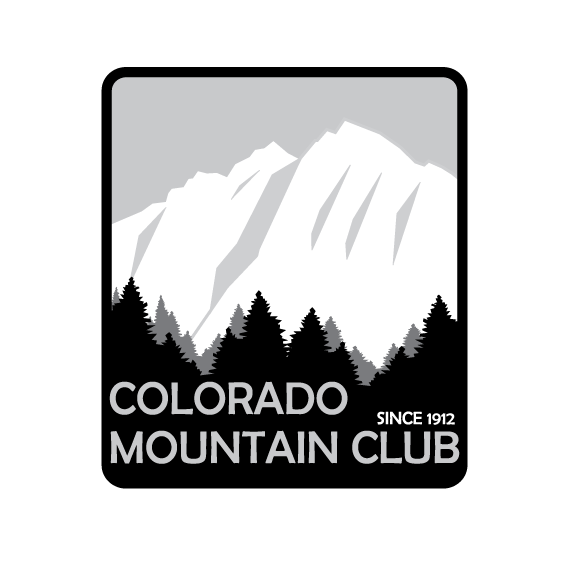 710 10TH Street Suite 200Golden,  Denver Group Check Request FormInstructions  Please type directly into the form when possible; electronic signatures are acceptable.If you print the form, please write legibly, sign the form, then scan it.All check requests must be approved by the School Director or Section Chair/Treasurer.All completed forms and receipts should be submitted via email to the Denver Group Treasurer for approval.  It is best to submit receipts in PDF format. Only Expense Line Items included in your budget should be used on this form.  Please use the Notes section for additional information if needed.Do not send the completed form directly to the State Finance GroupSubmitted byDateSchool, Section, or Committee to be ChargedSchool, Section, or Committee to be ChargedSchool, Section, or Committee to be ChargedMake Check Payable toMake Check Payable toStreet Address or PO BoxStreet Address or PO BoxCity, State, ZipCity, State, ZipName of Grant (if applicable)Name of Grant (if applicable)Detailed Description of ExpenseDetailed Description of ExpenseDetailed Description of ExpenseAmountExpense Line Item to be ChargedExpense Line Item to be ChargedTotal Amount RequestedTotal Amount RequestedTotal Amount RequestedSignature of School or Section ApproverTitleDG ApprovalTitleDG TreasurerNotes